Piedmont Band Boosters Meeting5/23/22Members present:  Mike Weeks, Carrie Holloway, Kim Olson, Jody Lukac, Jennifer Weeks, Betsy Arndt, Amy Hartig, , Amanda Helms, Melanie Griffin, Laura Rogers, Matt SmithThe meeting was held at Piedmont High School, and brought to order at 7pm PM by President, Mike Weeks.Committee Updates: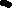  Treasurer’s Report. –Cash – TOTAL $103.1K Checking- $82.0K, Savings- $21.0K, Petty cash- $105Pit Crew Update.- New wheels for speaker cart. Fundraising Updates. –no updateHospitality –Excited for new budget!Spirit Wear/website –no update. On the website will be show shirts for adults. Band students will get one shirt.Uniforms- 100% accounted for. Hats cleaned and stored. Lukac will send seniors a note regarding shoes.Transportation/chaperones – We have drivers for Preview night. Still looking for drivers for competitions. Will travel to Porter Ridge football game. No charter bus next year.Old Business – noneNew Business –Band camp- sunset slush for next year.1st thing is Preview Night.  Will have BBQ. With no additional business to discuss, Mike Weeks adjourned the meeting at 8PM.Submitted By:  Amy Hartig, SecretaryNext Meeting: July 11th at 7pm cafeteria 